2021 YILI RESİMLERLE KÖYDES ÇALIŞMALARIKÖYDES KÖY YOLLARI FAALİYETLERİ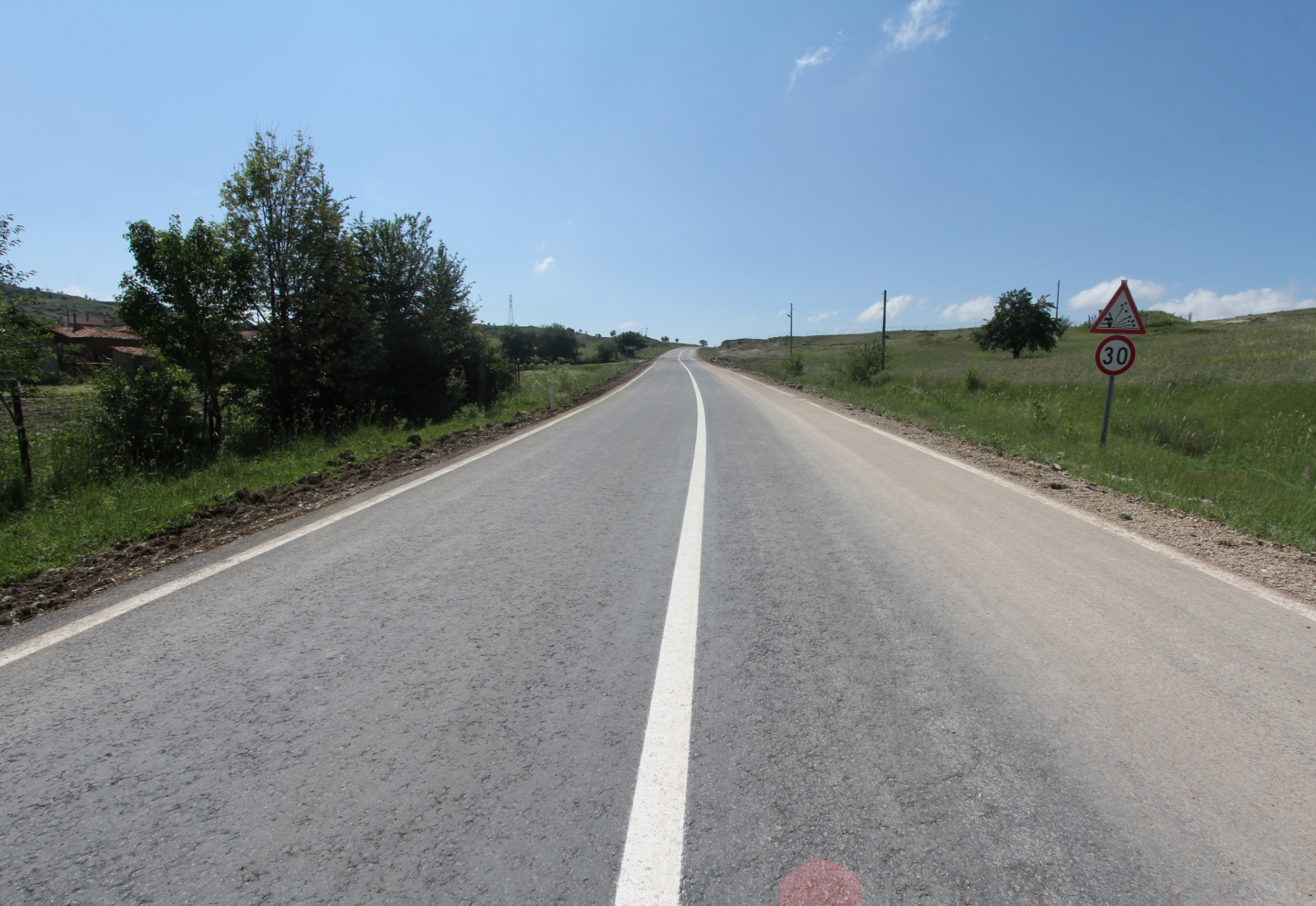              Merkez ilçesi (Seyitömer)-Arslanlı-Mahmudiye -2,2 km.BSK yapımı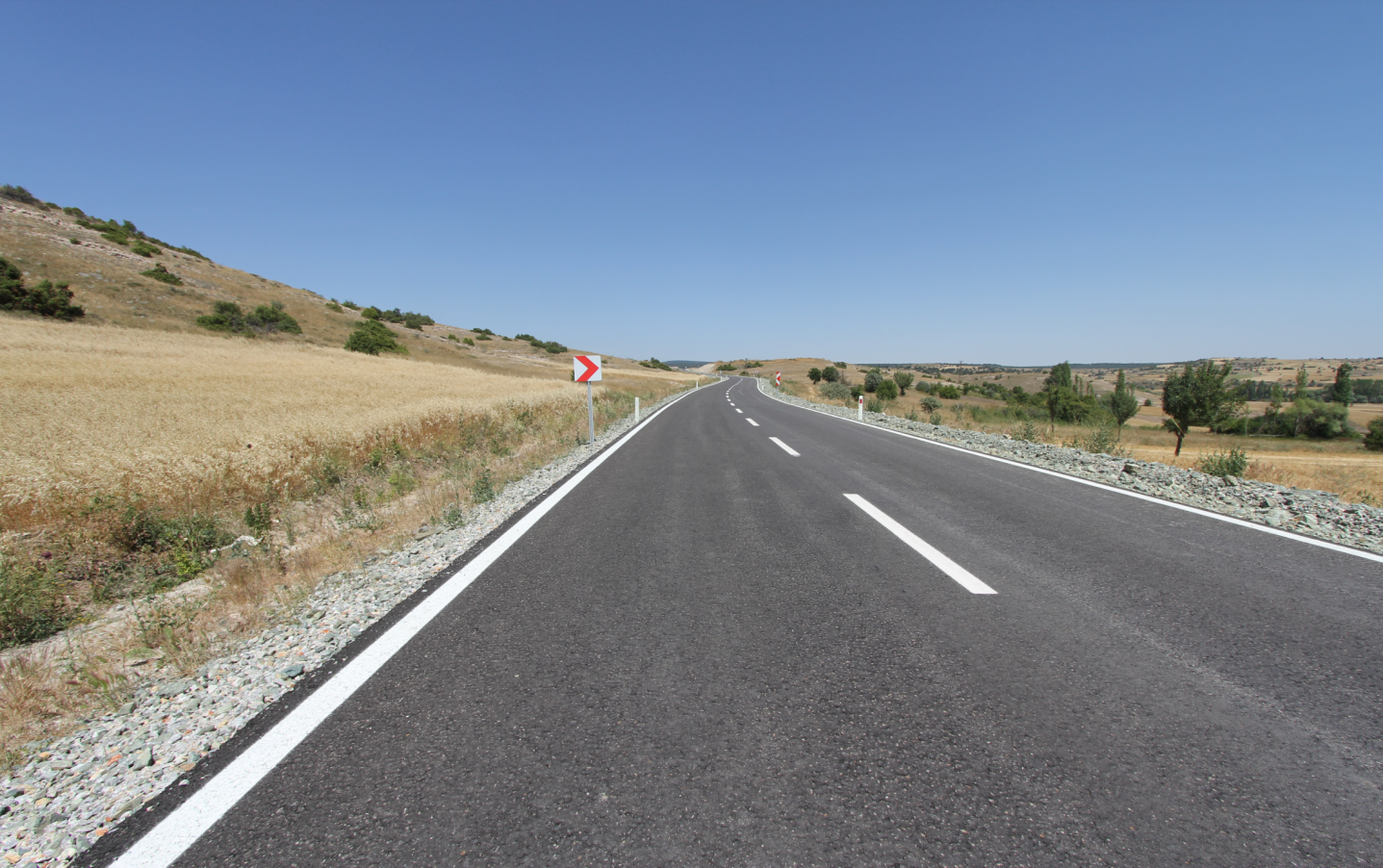             Merkez ilçe-İly.İlt.-Karsak-Suluköy-Kranşeyh-2,8 km.BSK yapımı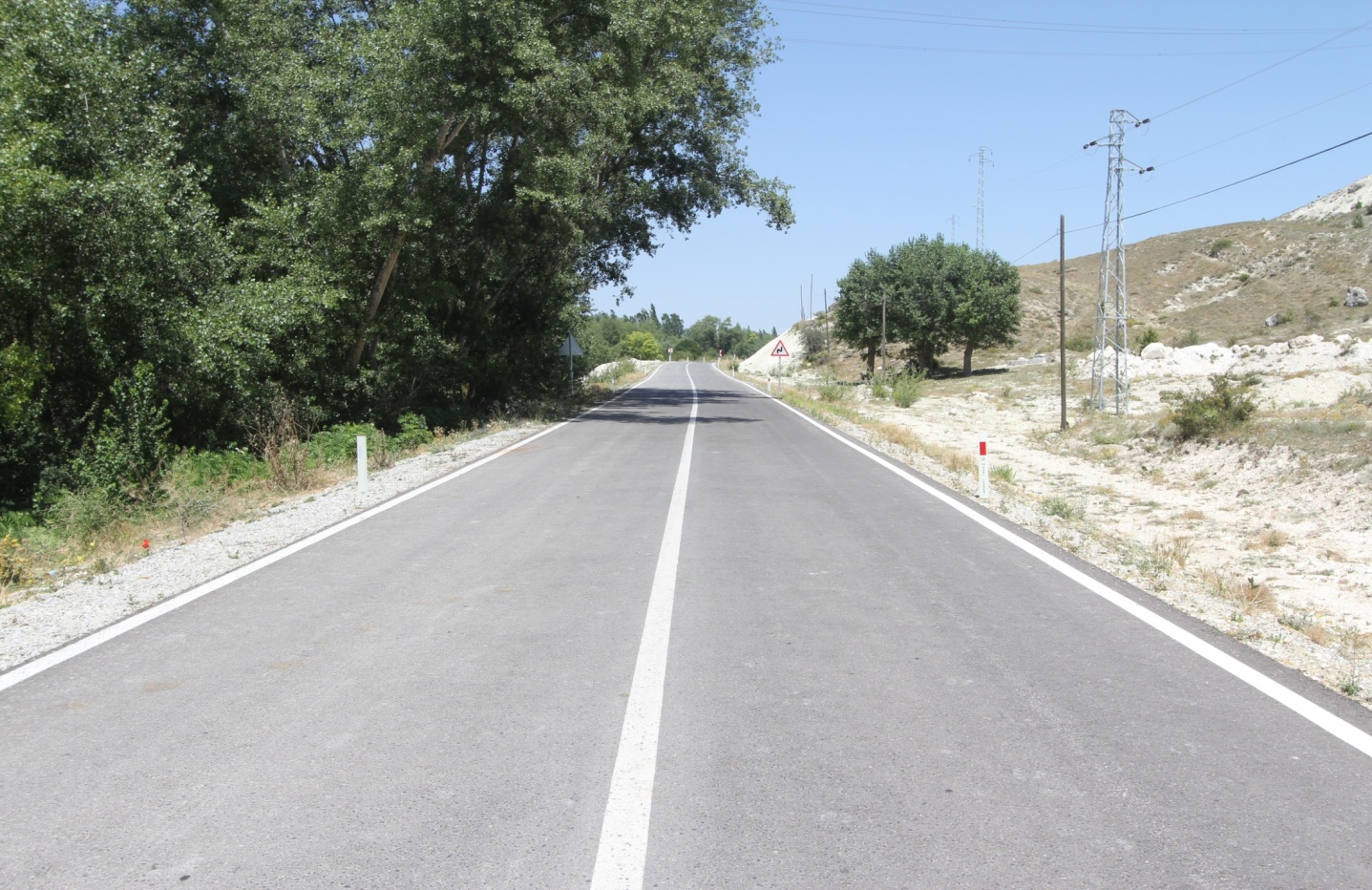 Merkez ilçe- (Gevrekseydi)-Doğa-Ağızören-Kızık-Kükürt-BSK yapımı-3 km.BSK yapımıMerkez ilçe-Grp.Ky.ilt.-Damlalıkaraağaç-Sathi kaplama-1 km.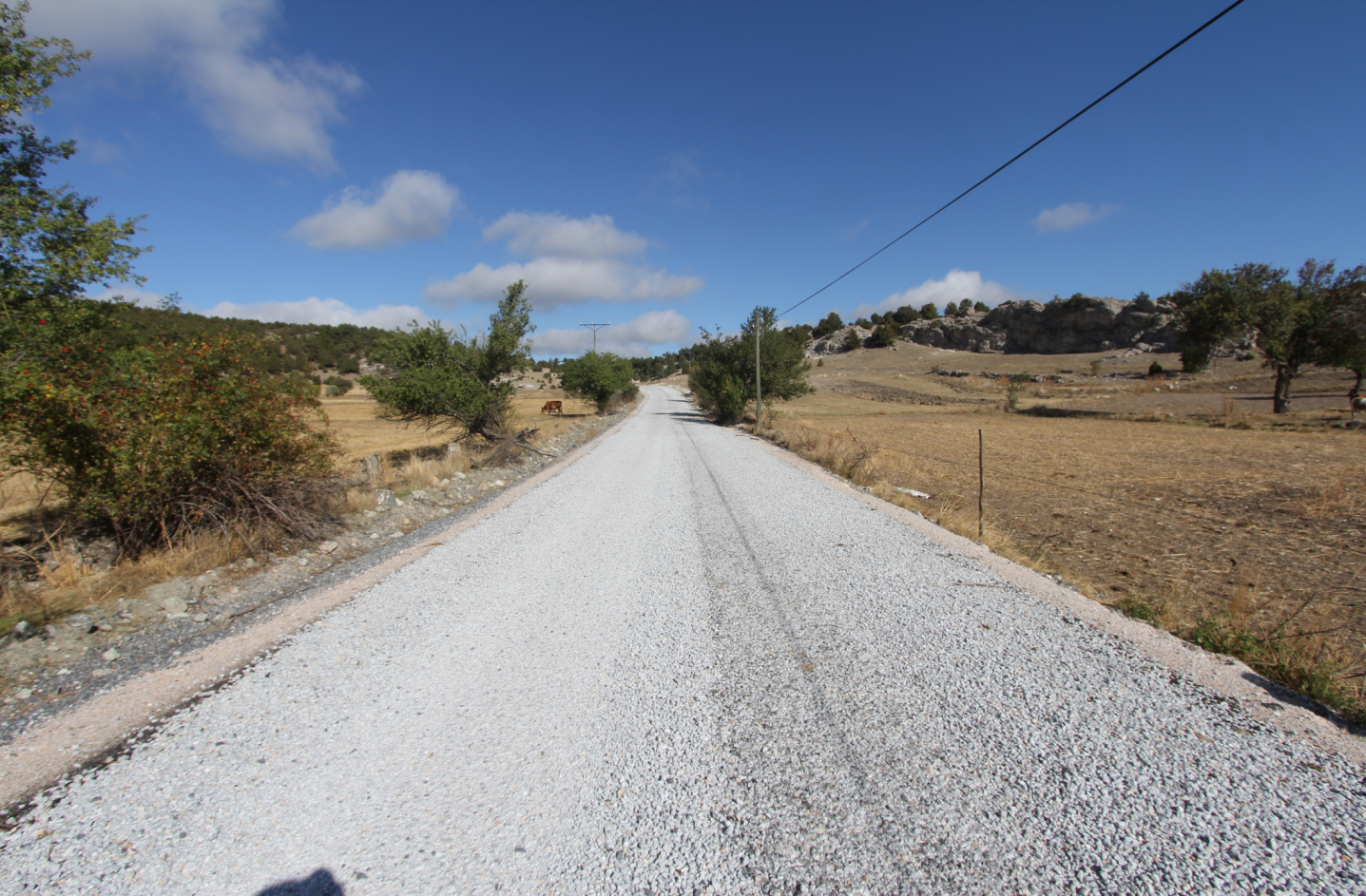 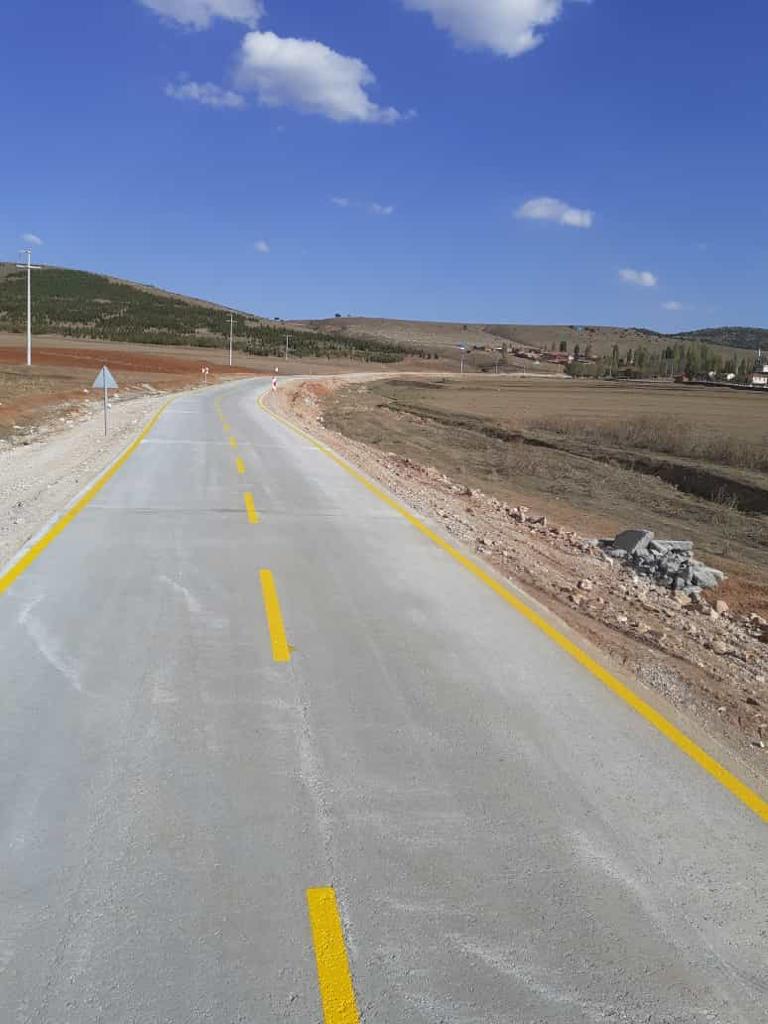            Altıntaş ilçesi – Sevdiğin-Yenikaraağaç Beton (SSB) yol  yapımı(3,6 km.) 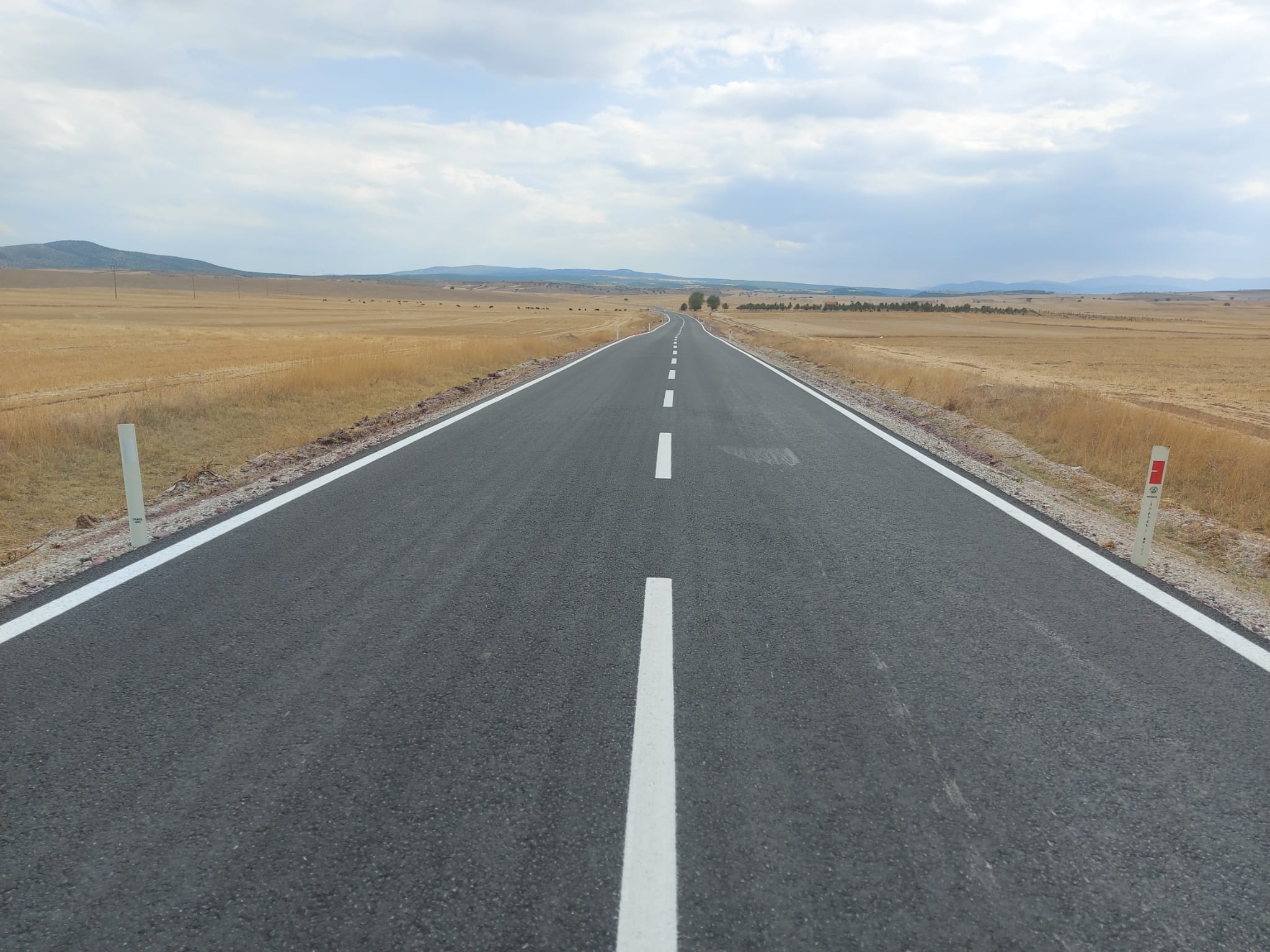           Aslanapa ilçesi İlçe Merkezi-İlt.- Çalköy-Yağcılar (4,4 km BSK yapımı)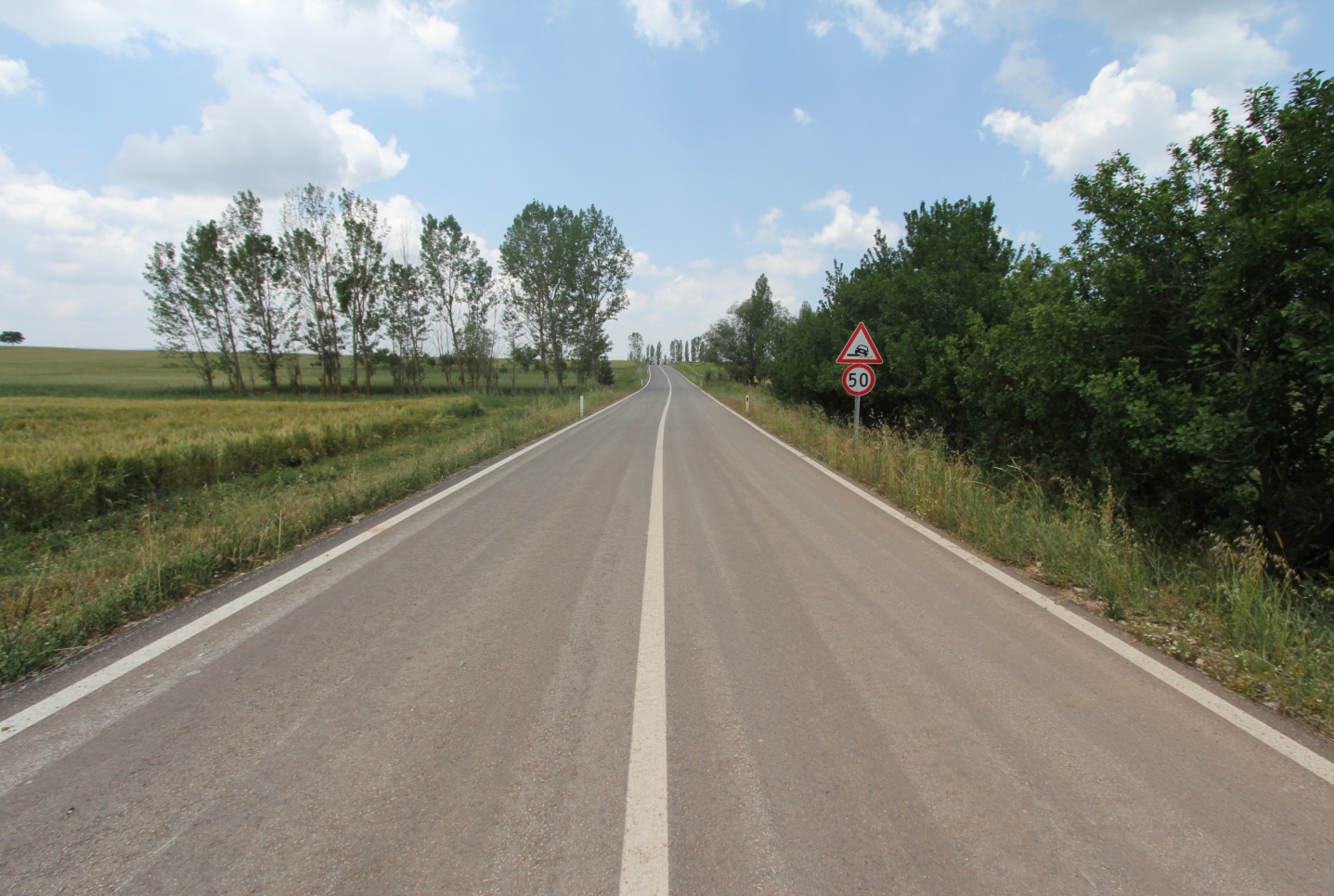 Çavdarhisar ilçesi İlçe Merkez ilt.Hacımahmut-Çamköy-Gökağaç-2,3 BSK yapımı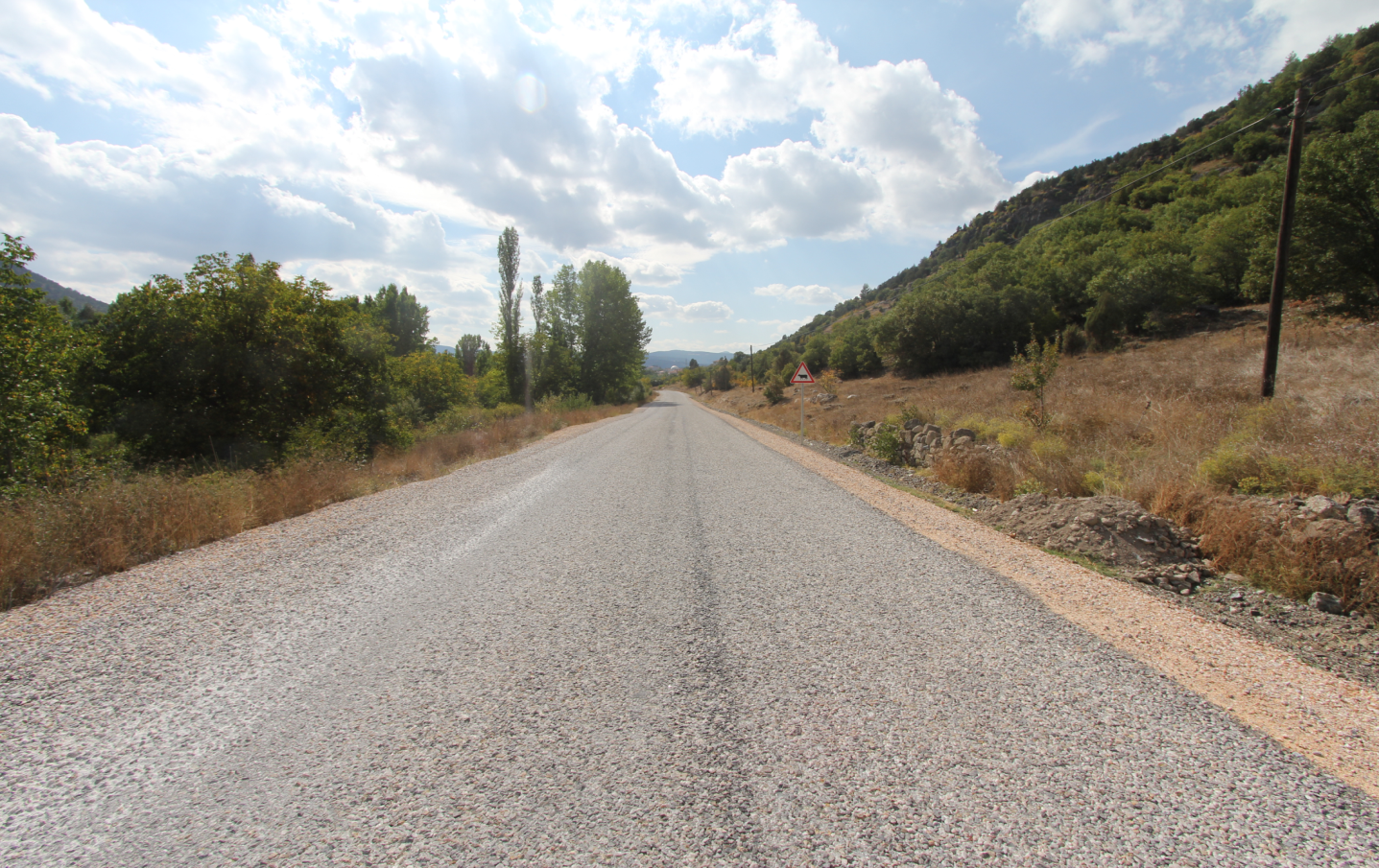 Domaniç ilçesi Grp.Ky.ilt-Saruhanlar-Böçen-Karamanlar-3 km. Satih kaplama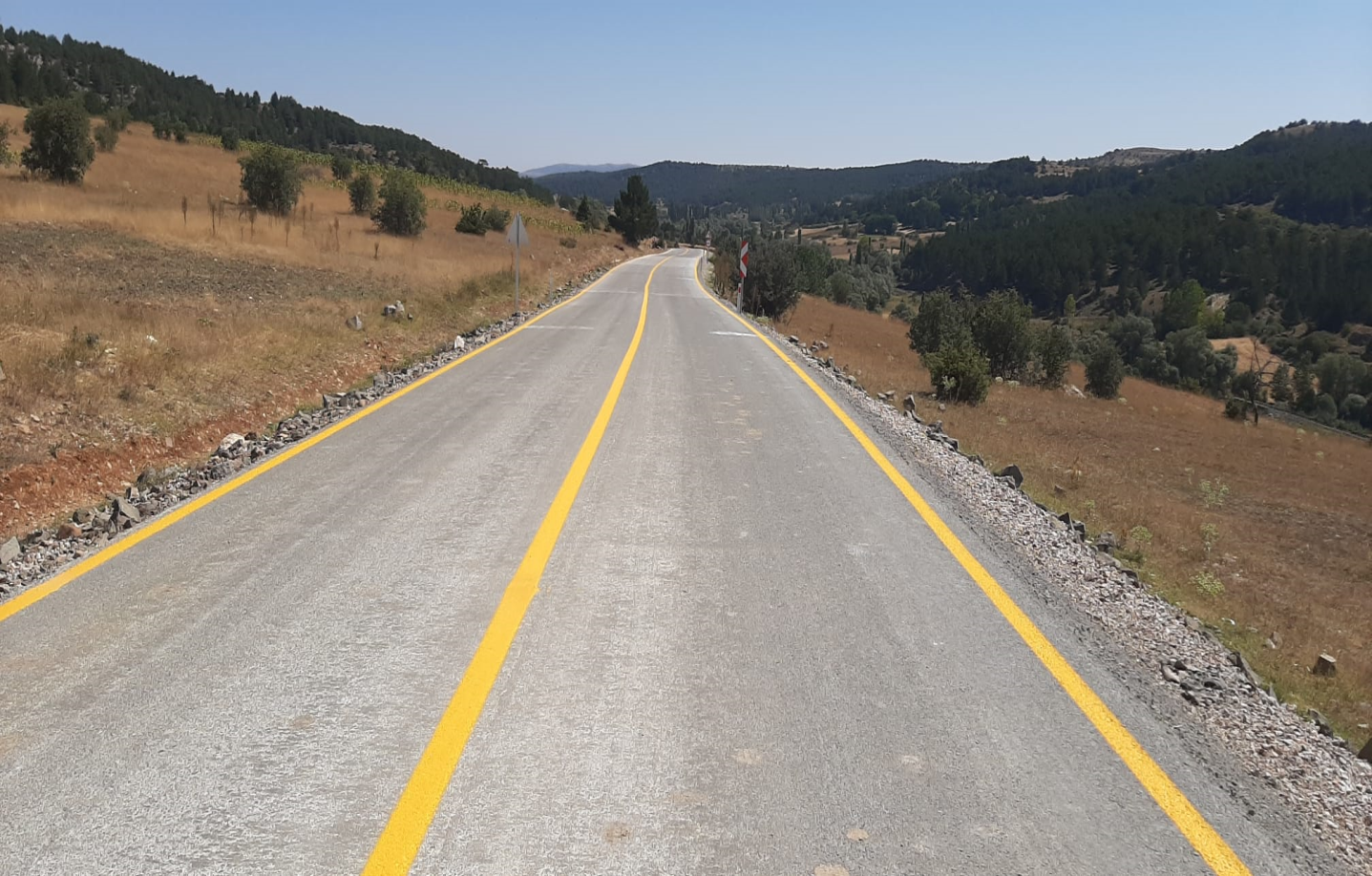     Dumlupınar ilçesi İlçe Merkez ilt. Kızılca-Selkisaray-Hamur-2,4 km.SSB yapımı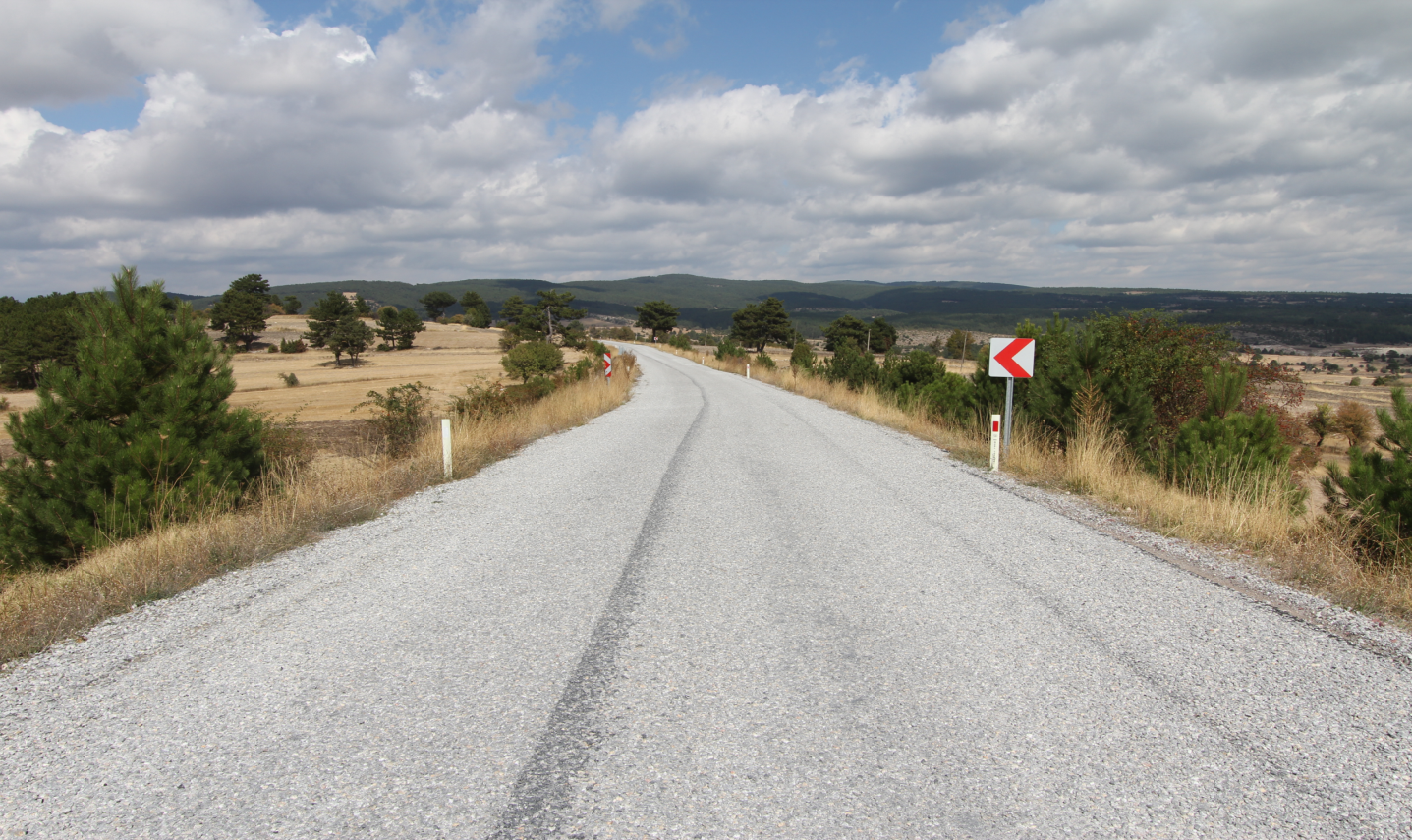                           Emet ilçesi Ky.ilt.Düşecek-2,6 km. satih kaplama işi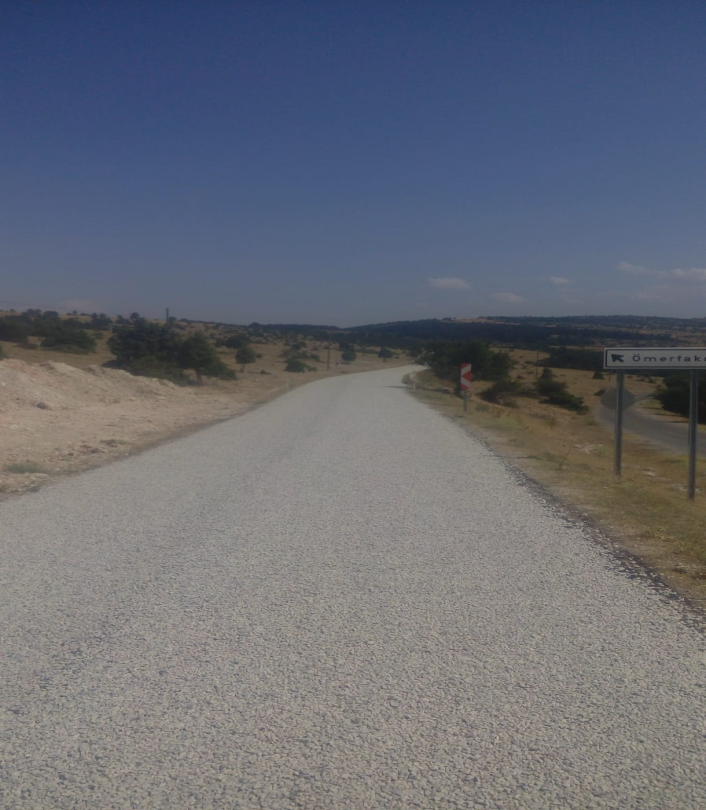 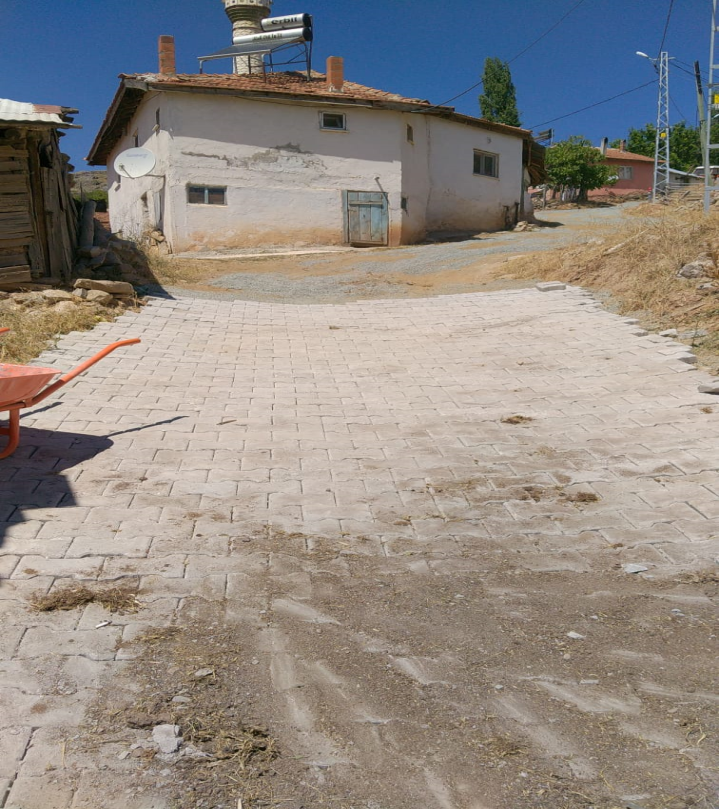         Emet ilçesi İly.ilt-Ömerfakı-                   Doğanlar, Umutlu, Köprücek, Samrık,         1,4 km. Satih kaplama işi                      Esatlar, Katrandağı köylerine toplam                                                                             6.900 m2 kilitli taş alım ve döşeme işi (Ek) 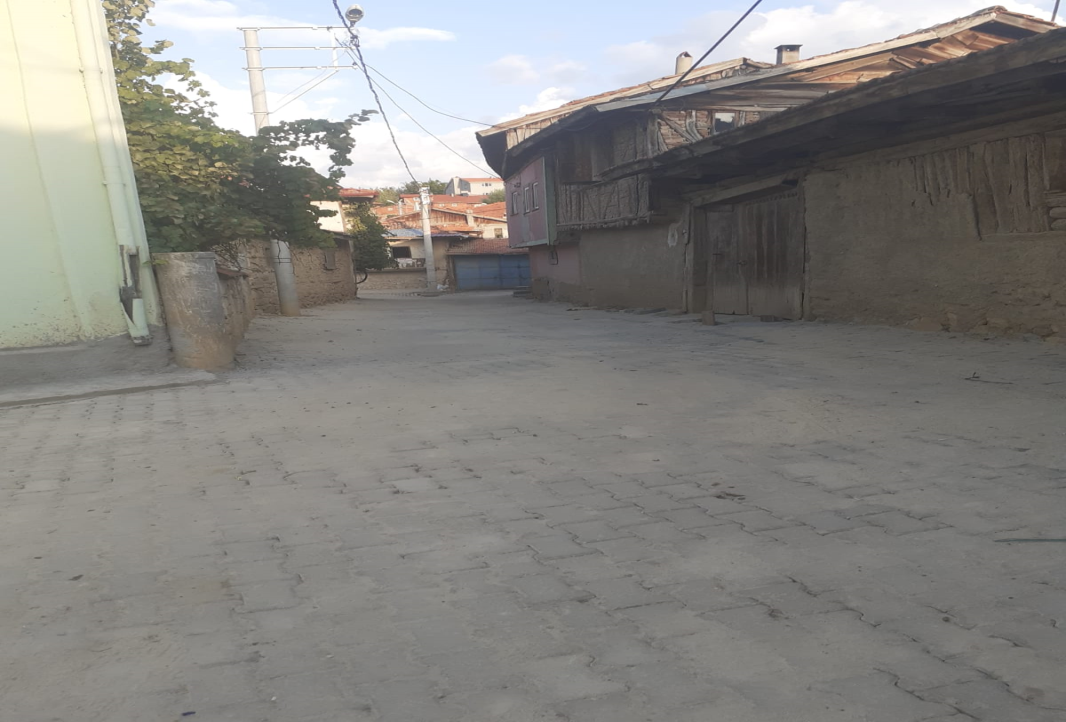 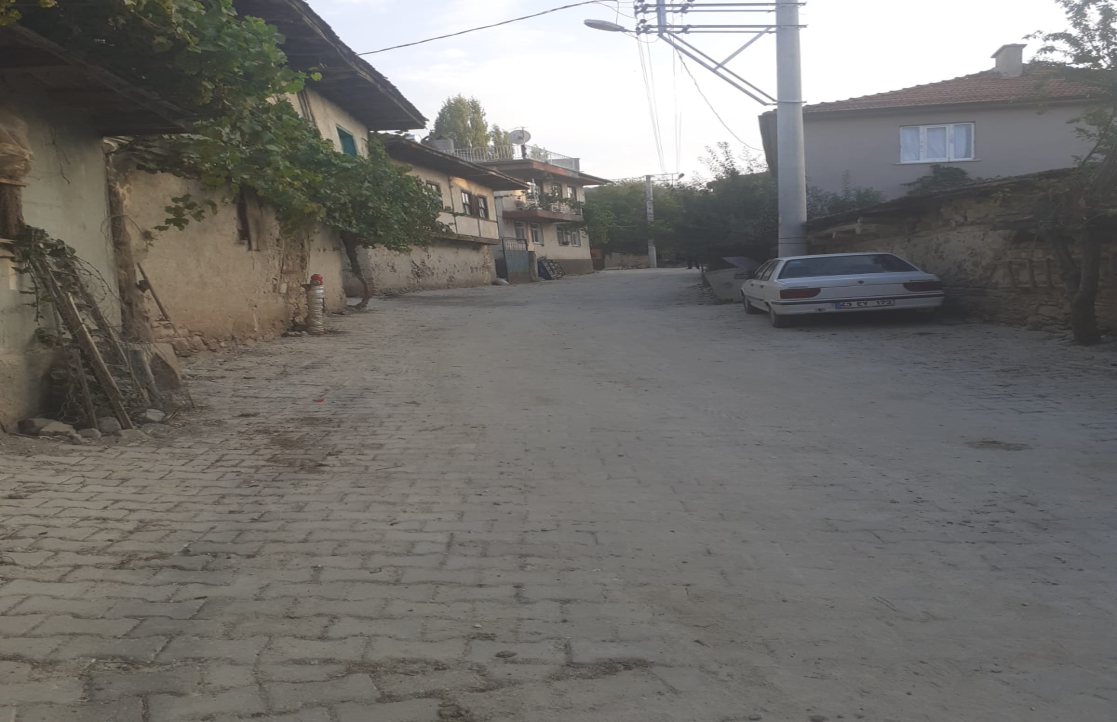                                 Gediz ilçesi Yeni güney köyü kilit taşı çalışması 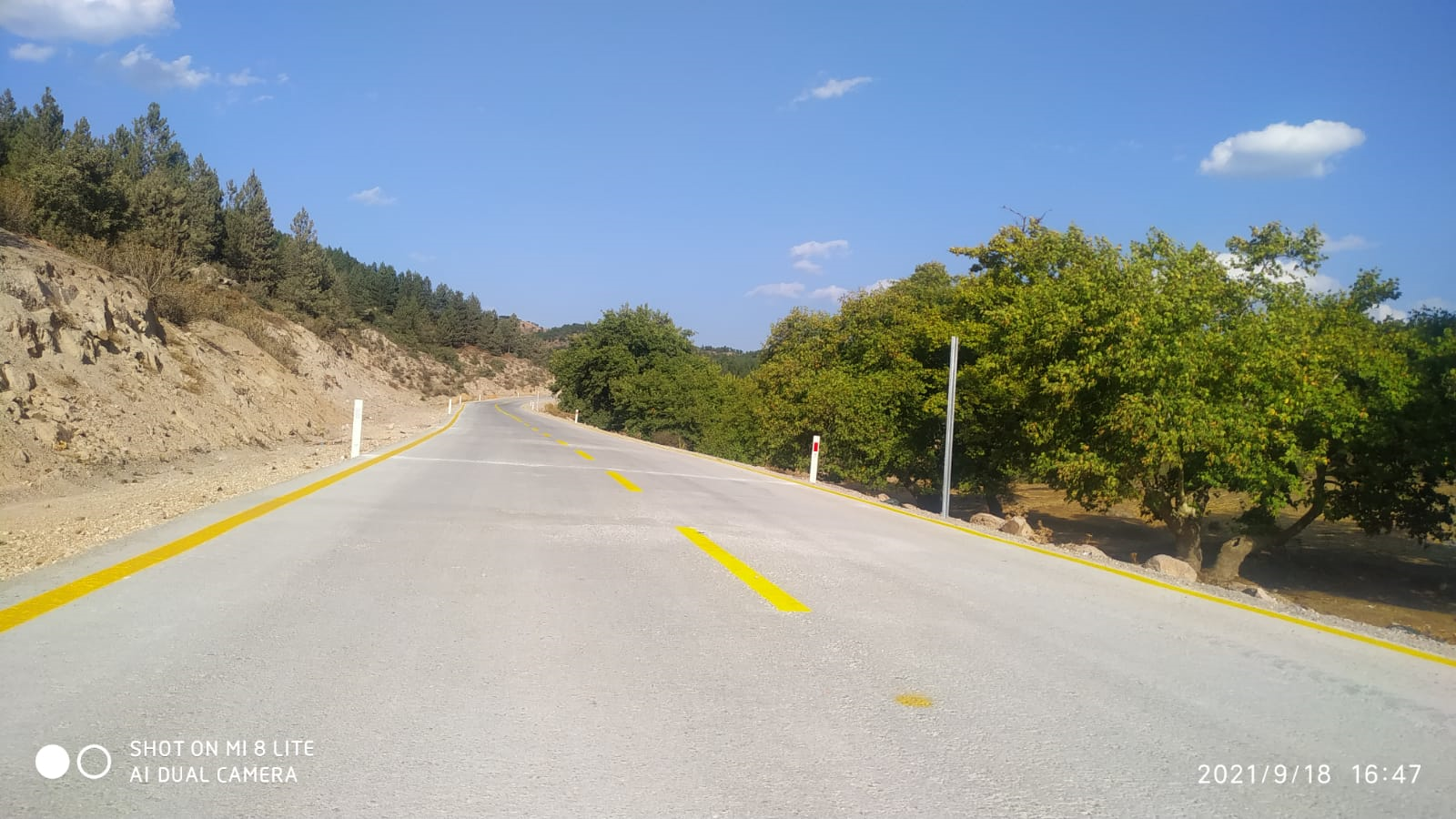                          Simav ilçesi Dy.ilt-Gökçeler-Söğüt(8 km.SSB Yapımı)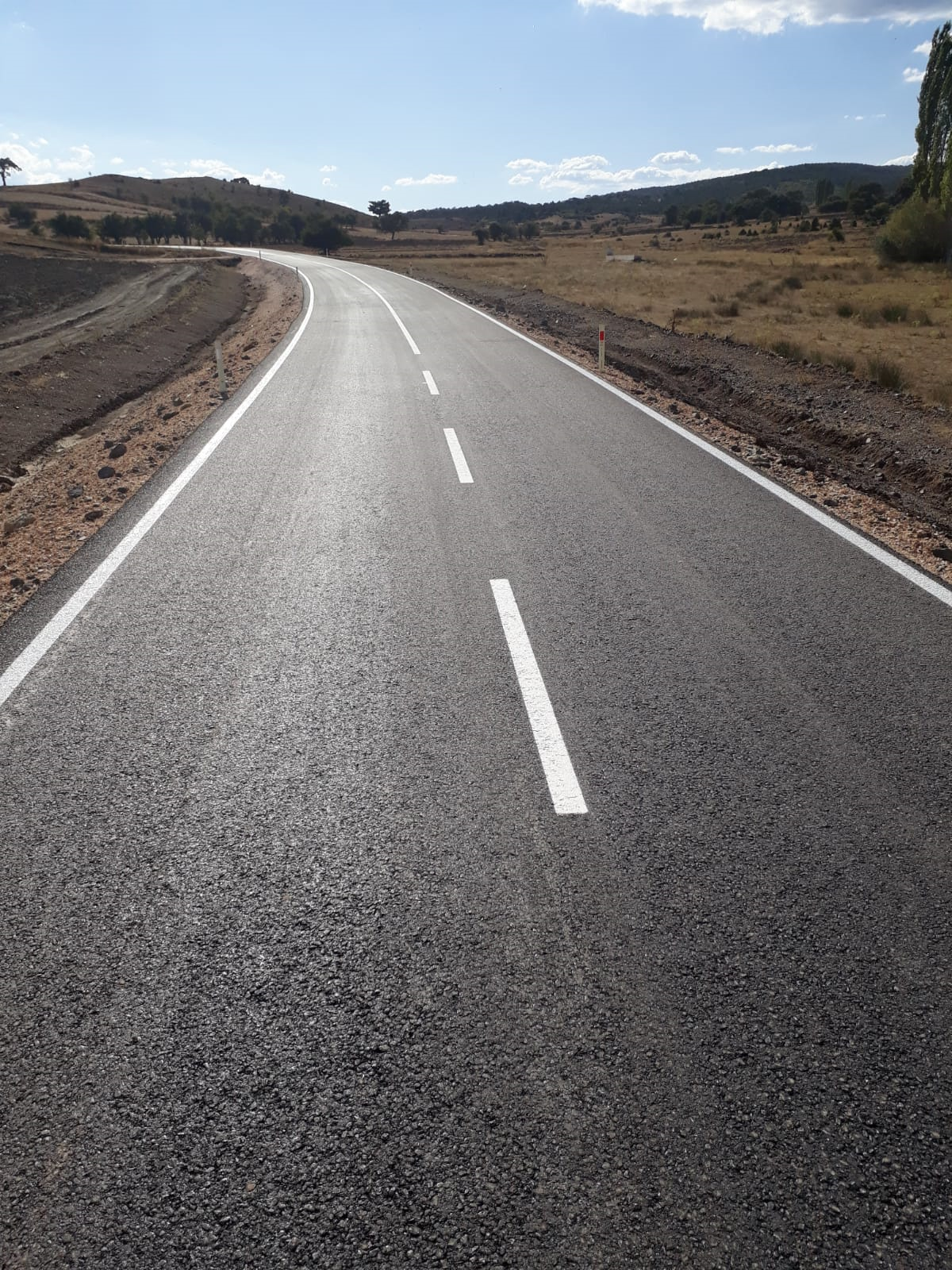 Tavşanlı ilçesi Dy.İlt.-Çobanköy-Gümüşgölcük-Şenlik-Eğriöz-Gümüşyeni-Elmalı-3,5 km. BSK yapımı 